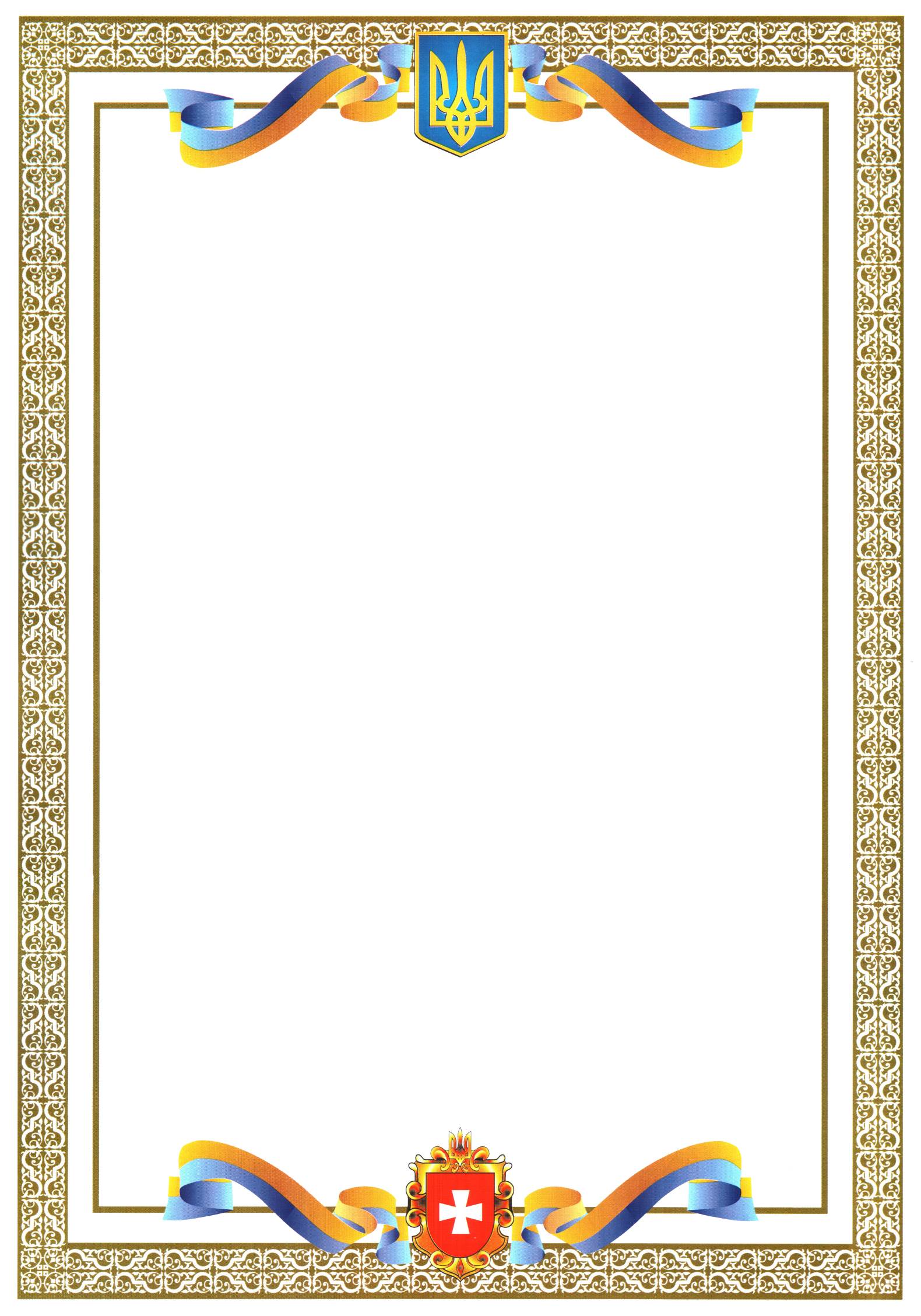 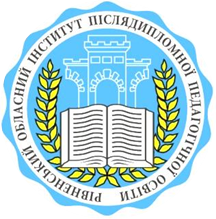 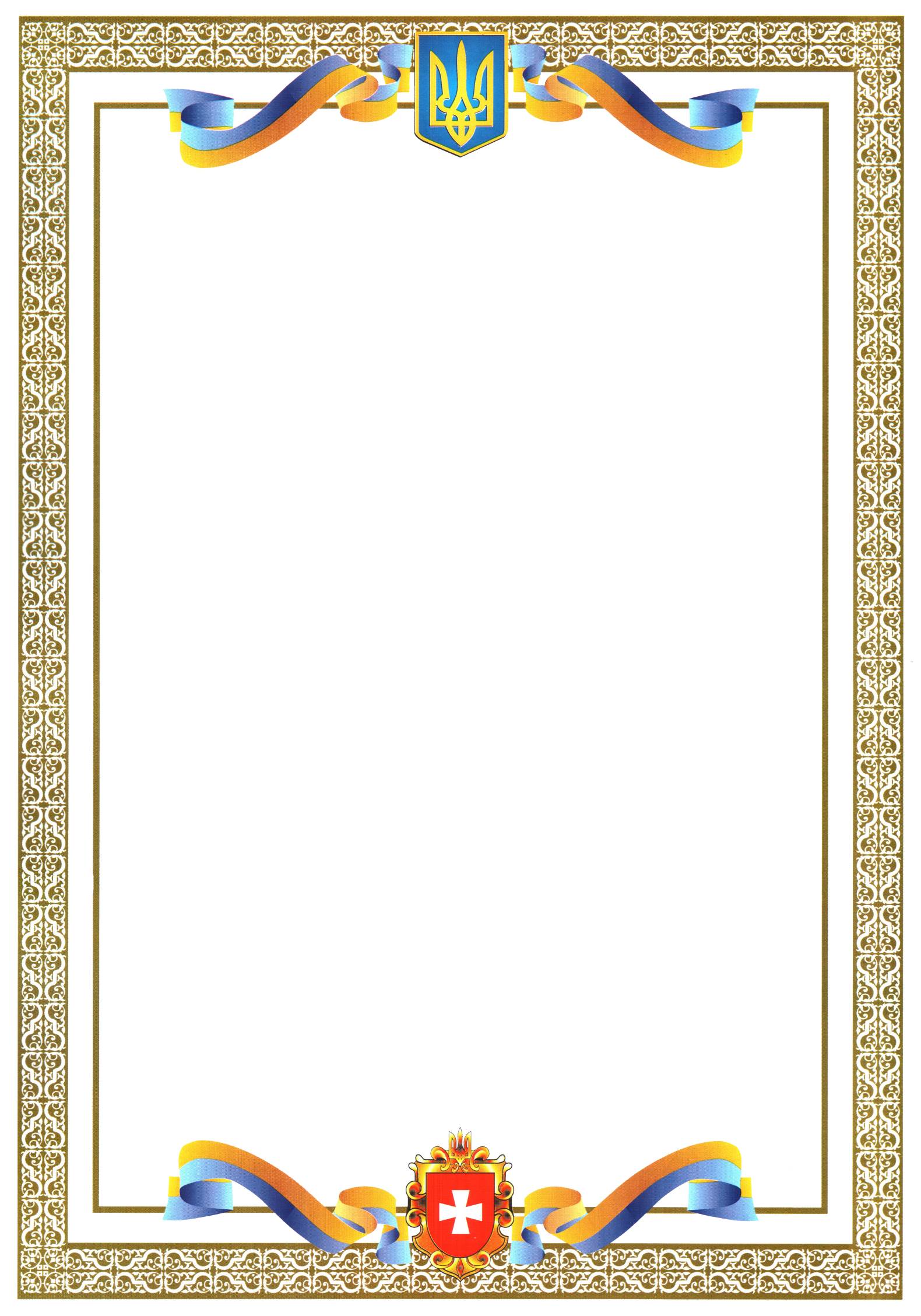 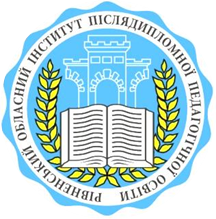 МІНІСТЕРСТВО ОСВІТИ І НАУКИ УКРАЇНИДКУ «ІНСТИТУТ ІННОВАЦІЙНИХ ТЕХНОЛОГІЙ І ЗМІСТУ ОСВІТИ»  ІНСТИТУТ СПЕЦІАЛЬНОЇ ПЕДАГОГІКИ НАПН УКРАЇНИ УПРАВЛІННЯ ОСВІТИ І НАУКИ РІВНЕНСЬКОЇ ОБЛАСНОЇ ДЕРЖАВНОЇ АДМІНІСТРАЦІЇРІВНЕНСЬКИЙ ОБЛАСНИЙ ІНСТИТУТ ПІСЛЯДИПЛОМНОЇ ПЕДАГОГІЧНОЇ ОСВІТИПРОГРАМАВсеукраїнської науково-практичної конференції із теми «Формування готовності педагогічних працівників до роботи з дітьми з особливими потребами в умовах інклюзивного навчання» 27 – 31 жовтня 2014 рокуРівнеУчасникипрацівники департаментів, управлінь освіти обласних, районних державних адміністрацій та виконавчих комітетів рад міст обласного значення;науково-педагогічні та педагогічні працівники закладів післядипломної педагогічної освіти; завідувачі та методисти районних, міських методичних кабінетів, центрів; науково-педагогічні та педагогічні працівники  ВНЗ, ПТНЗ, ПНЗ, ЗНЗ, ДНЗ; працівники ПМПК; представники державних інституцій та громадських організацій. ВСЕУКРАЇНСЬКА НАУКОВО-ПРАКТИЧНА КОНФЕРЕНЦІЯ«ФОРМУВАННЯ ГОТОВНОСТІ ПЕДАГОГІЧНИХ ПРАЦІВНИКІВ ДО РОБОТИ З ДІТЬМИ З ОСОБЛИВИМИ ПОТРЕБАМИ В УМОВАХ ІНКЛЮЗИВНОГО НАВЧАННЯ»Вітання учасників Всеукраїнської науково-практичної конференціїНесен Галина Михайлівна, начальник відділення науково-методичного забезпечення змісту корекційної та інклюзивної освіти Інституту інноваційних технологій і змісту освіти, Лавренчук Андрій Олександрович, кандидат наук з державного управління, в. о. ректора Рівненського ОІППО, заслужений працівник освіти України.Навчально-методичне забезпечення освітнього процесу в умовах інклюзивного навчання Кушніренко Тетяна Федорівна, завідувач сектору інклюзивного навчання відділення науково-методичного забезпечення змісту корекційної та інклюзивної освіти ДНУ «Інститут інноваційних технологій і змісту освіти, м. Київ.Загальні принципи здійснення адаптації та модифікації навчально-виховного  процесу в загальноосвітніх навчальних закладах з інклюзивним навчанням  для  соматично ослаблених дітейДмітрієва Маріанна Валеріївна, завідувач сектору соціальної реабілітації відділення науково-методичного забезпечення змісту корекційної  та інклюзивної освіти ДНУ «Інститут інноваційних технологій і змісту освіти», м. Київ.Інклюзивна освіта: від інтегрування у школі – до інтегрування  у суспільствоКолупаєва Алла Анатоліївна, д.п.н., професор, заступник директора Інституту спеціальної педагогіки НАПН України.  Компетентнісний підхід до підготовки педагогів для роботи в умовах інклюзії (презентація майстер-класу)Савчук Людмила Олександрівна, к.п.н., завідувач кафедри, професор кафедри педагогіки, психології та корекційної освіти Рівненського ОІППО.Система роботи ОІППО з формування готовності педагогічних працівників до впровадження інклюзивного навчання  в освітніх округахМельник Надія Адамівна, к.п.н, доцент кафедри філософії, економіки та менеджменту освіти, проректор із науково-методичної роботи Рівненського ОІППО.Підготовка вчителя до роботи в умовах інклюзії: дослідно-експериментальний аспектГавлітіна Тетяна Миколаївна, к.п.н, доцент кафедри філософії, економіки та менеджменту освіти, проректор з наукової роботи Рівненського ОІППО,Чухрай Лілія Володимирівна, завідувач лабораторії інклюзивної освіти Рівненського ОІППО.Організаційні засади вдосконалення професійно-педагогічної підготовки педагогів до роботи з дітьми з психофізичними порушеннямиГаяш Оксана Володимирівна, к.п.н. зі спеціальності «Корекційна педагогіка», методист кабінету методики дошкільної, початкової та інклюзивної освіти Закарпатського інституту післядипломної педагогічної освіти.Залучення однокласників учня з особливими освітніми потребами до створення інклюзивного середовищаРемпель Жанна Олександрівна, головний науковий співробітник лабораторії інклюзивного навчання дітей з особливими освітніми потребами Запорізького обласного інституту післядипломної педагогічної освіти.Створення та функціонування інклюзивного ресурсного центру в умовах регіонуЛукащук Лідія Олександрівна. головний спеціаліст відділу загальної середньої та дошкільної освіти управління освіти і науки Рівненської облдержадміністрації.Можливості інклюзивної освіти дітей із затримкою психічного розвиткуВойтко Валентина Володимирівна, к.п.н, старший викладач комунального закладу «Кіровоградський обласний інститут післядипломної педагогічної освіти імені Василя Сухомлинського».Психолого-розвивальний аспект педагогічної фасилітації в умовах інклюзивного навчанняГельбак Анжела Миколаївна, к. псих. н., старший викладач комунального закладу «Кіровоградський обласний інститут післядипломної педагогічної освіти імені Василя Сухомлинського».Психологічна характеристика особистості батьків, які мають дітей з особливостями психофізичного розвиткуПінюгіна Катерина Олександрівна, доцент кафедри педагогіки, психології та менеджменту освіти, методист лабораторії практичної психології, соціальної роботи та інклюзивного навчання Миколаївського обласного інституту післядипломної педагогічної освіти.Готовність педагога загальноосвітнього навчального закладу до роботи з дітьми з особливими освітніми потребами як успішний фактор інклюзивного навчанняФурман Олена Олександрівна, методист з інклюзивного навчання Сумського обласного інституту післядипломної педагогічної освіти,Прядко Любов Олексіївна, к.п.н., доцент кафедри андрагогіки та корекційної освіти Сумського обласного інституту післядипломної педагогічної освіти.Дослідження стану готовності педагогічних працівників дошкільних та загальноосвітніх навчальних закладів щодо впровадження інклюзивного навчання для дітей з особливими потребами в Тернопільській областіСемак Світлана Мирославівна, методист Тернопільського обласного комунального інституту післядипломної педагогічної освіти.Проблеми підготовки педагогічних працівників до роботи в інклюзивному навчальному закладіСіліна Галина Олександрівна, к.п.н., завідувач секції спеціальної та інклюзивної освіти комунального вищого навчального закладу «Харківська академія неперервної освіти».Про стан запровадження інклюзивного навчання у загальноосвітніх навчальних закладах Чернівецької областіВолошин Світлана Зіновіївна, методист Інституту післядипломної педагогічної освіти Чернівецької області.Про впровадження інклюзивного навчання в загальноосвітніх навчальних закладах міста Рівного: реалії та перспективиСередюк Валентина Володимирівна, головний спеціаліст організаційно-інспекторського відділу управління освіти Рівненського міськвиконкому.Організація інклюзивного навчання в умовах Горлівського НВК «Дитячий садок №1 для дітей з порушенням зору – загальноосвітня школа I ступеня №31 з інклюзивним навчанням «Сузір’я»Артемова Юлія Анатоліївна, директор Горлівського НВК «Дитячий садок №1 для дітей з порушенням зору – загальноосвітня школа I ступеня №31 з інклюзивним навчанням «Сузіря» Горлівської міської ради Донецької області.Інноваційні підходи щодо формування мовленнєвої компетентності глухої дитини дошкільного віку в умовах інклюзивного навчанняБезух Людмила Андріївна, вчитель-сурдопедагог комунального дошкільного навчального закладу компенсуючого типу (спеціальний) № 152, м. Макіївка Донецької області.Запровадження інклюзивного навчання у загальноосвітньому навчальному закладіГурманкіна Тетяна Іванівна, директор Макіївської загальноосвітньої школи І – ІІІ ступенів № 108 Макіївської міської ради Донецької області,Іващенко Ірина Вікторівна, заступник директора з навчально-виховної роботи Макіївської загальноосвітньої школи І – ІІІ ступенів № 108 Макіївської міської ради Донецької області.Багатопараментальне системне проектування життя закладу освіти на інноваційних засадах в умовах інклюзивної школиЄрмак Надія Володимирівна, директор Донецької загальноосвітньої школи І – ІІІ ступенів № 83 імені Г. І. Баланова,Абашкіна Наталія Олександрівна, заступник директора з навчально-виховної роботи Донецької загальноосвітньої школи І – ІІІ ступенів       № 83 імені Г. І. Баланова,Лінькова Тетяна Геннадіївна, заступник директора з навчально-виховної роботи Донецької загальноосвітньої школи І – ІІІ ступенів       № 83 імені Г. І. Баланова.Сучасні напрями роботи КДНЗКТ(С) № 152 в умовах інклюзивного навчанняІзвекова Тетяна Іванівна, завідувач комунального дошкільного навчального закладу компенсуючого типу (спеціальний) № 152, м. Макіївка, Донецька область,Носкова Людмила Митрофанівна, вихователь-методист комунального дошкільного навчального закладу компенсуючого типу (спеціальний) № 152, м. Макіївка, Донецька область.Психологічний та соціальний супровід педагогічних працівників в умовах інклюзіїСавула Віра Володимирівна, психолог Слов’янської загальноосвітньої школи I – III ступенів № 15, Донецька область.Роль соціального педагога у соціально-педагогічному супроводі дітей з обмеженими можливостямиАбрамович Тетяна Вікторівна, методист кабінету-центру практичної психології та соціальної роботи Рівненського ОІППО.Залучення фахівців відділу освіти та охорони здоров’я до експериментальної роботи з метою удосконалення професійної діяльності медичних сестер ДНЗВронська Вікторія Миколаївна, старший викладач кафедри педагогіки, психології та корекційної освіти Рівненського ОІППО.Вплив сім’ї на формування особистості дитини з особливими освітніми потребамиГурнік Людмила Василівна, доцент кафедри педагогіки, психології та корекційної освіти Рівненського ОІППО.Шляхи профілактики гандикапізму в освітньому середовищіКамінська Ольга Володимирівна, доцент кафедри педагогіки, психології та корекційної освіти Рівненського ОІППО.Роль позашкільної освіти у вихованні та навчанні дітей з особливими освітніми потребамиКравчук Наталія Василівна, старший викладач кафедри педагогіки, психології та корекційної освіти Рівненського ОІППО.Реалізація інклюзивної моделі освіти в АвстріїОвадюк Олена Олександрівна, старший викладач кафедри педагогіки, психології та корекційної освіти Рівненського ОІППО.Використання методів арт-терапії та арт-педагогіки в рамках психолого-педагогічного супроводу інклюзивного навчанняПлескач Марина Миколаївна, методист КНМУ «Районний методичний кабінет» Березнівської районної ради, Рівненська область.Робота з піском як один із методів здоров’язбережувальних технологій у навчанні дітей із ЗПРСасюк Наталія Юріївна, консультант-психолог Млинівської районної ПМПК, Рівненська область.Проблеми соціалізації дітей-інвалідів у процесі сімейного вихованняЦимбалюк Іван Миколайович, к.п.н., доцент кафедри педагогіки, психології та корекційної освіти Рівненського ОІППО.Формування психологічної готовності вчителя до роботи в класах з інклюзивним навчаннямШевчук Юлія Сергіївна, старший викладач кафедри педагогіки, психології та корекційної освіти Рівненського ОІППО.Застосування логопедичних інноваційних технологій як умова вдосконалення змісту інклюзивного навчанняЯценюк Лариса Іванівна, старший викладач кафедри педагогіки, психології та корекційної освіти Рівненського ОІППО.Про організацію навчання дітей з особливими потребами у Дубенському районіЧорноус Людмила Володимирівна, методист комунальної установи «Дубенський районний методичний кабінет» Дубенської районної ради, Рівненська область.Готовність педагогічних працівників до роботи із дітьми з особливими потребами в умовах інклюзивного навчанняАльошко Валентина Іванівна, завідувач ПМПК методичного кабінету відділу освіти Рівненської районної державної адміністрації.Упровадження інклюзивного навчання у Цепцевицькому освітньому окрузіМариніна Людмила Василівна, директор Цепцевицької загальноосвітньої школи І – ІІІ ступенів Сарненської районної ради Рівненської області.Логопедичний супровід дітей з особливими освітніми потребамиДмитрієнко Ірина Геннадіївна, завідувач міської ПМПК міського методичного кабінету управління освіти виконавчого комітету Полтавської міської ради.Рекомендації щодо створення навчально-практичного центру для педагогічних кадрів, які працюють з дітьми з особливими освітніми потребами в умовах інклюзивного навчанняЧухрай Лілія Володимирівна, завідувач лабораторії інклюзивної освіти Рівненського ОІППО,Юхимець Ірина Вікторівна, член лабораторії інклюзивної освіти Рівненського ОІППО.Упровадження інновацій в роботу з дітьми з особливими освітніми потребамиФалко Євгенія Василівна, директор Клеванської спеціалізованої загальноосвітньої школи-інтернат № 1 І – ІІІ ступенів.Особливості навчання дітей з особливими потребами в ПТНЗМокрицька Софія Іванівна, заступник директора МПЛТРС з навчально-виробничої роботи, м. Миколаїв.Шляхи реалізації завдань організації інклюзивного навчання в умовах загальноосвітнього навчального закладуМоскалик Геннадій Федорович, начальник управління освіти виконкому Кременчуцької міської ради Полтавської області.Мультидисциплінарний підхід до навчання дітей з проявами розладів аутичного спектру в умовах інклюзивного навчального закладуШаповал Алла Олексіївна, директор спеціалізованого навчально- виховного комплексу № 45 Полтавської міської ради.Презентація досвіду із теми «Вдосконалення професійної майстерності педагогічних кадрів, підвищення результативності і якості навчально-виховного процесу шляхом упровадження новітніх технологій навчання. Інклюзивна освіта»Тарар Таміла Іванівна, директор навчально-виховного комплексу «Мощаницька ЗОШ І – ІІІ ст. – ДНЗ» Острозького району Рівненської області. Відео «Приготування прикрас із мастики»Кривицька Валентина Анатоліївна, майстер виробничого навчання, перекладач дактилолог Миколаївського професійного ліцею торгівлі та ресторанного сервісу.Психолого-педагогічний супровід дітей із затримкою психічного розвиткуДавидюк Наталія Володимирівна, заступник директора з навчальної роботи  комунального закладу «Острозька спеціальна загальноосвітня школа-інтернат № 2 І-ІІ ст.» Рівненської обласної ради.Навчання української мови та літератури в умовах інклюзивної освітиЗень Ірина Олегівна, вчитель української мови та літератури Рівненської загальноосвітньої  школи І – ІІІ ступенів №24.Відхилення у психофізичному розвитку дітей і врахування їх під час навчально-виховного процесу в ЗНЗКозловська Світлана Степанівна, методист кабінету дошкільної, початкової, корекційної та інклюзивної освіти Рівненського ОІППО.Особливості організації навчально-виховного процесу в інклюзивному класі, де навчається учень із вадами слухуКорнійчук Олена Іванівна, заступник директора з навчальної  роботи комунального закладу «Острозька спеціальна ЗОШ І – ІІІ ступенів» Рівненської обласної ради.Особливості психологічного супроводу в умовах інклюзивного навчанняМельник Юлія Василівна, завідувач кабінету-центру практичної психології і соціальної роботи, старший викладач кафедри педагогіки, психології і корекційної освіти Рівненського ОІППО.Роль асистента вчителя в організації навчального процесуОлексієвець Ірина Михайлівна, асистент вчителя в інклюзивному класі Рівненської ЗОШ І-ІІ ступенів №16 Рівненської міської ради.Організація інклюзивного навчання в загальноосвітніх закладах області: стан і перспективиОпанасасець Ірина Валентинівна, методист кабінету інноваційної діяльності та науково-дослідної роботи Рівненського ОІППО.Освіта для дітей з особливими освітніми потребами: основні положення, стан упровадженняПіддубний Микола Адамович, методист кабінету суспільно-гуманітарних предметів Рівненського ОІППО.Соціально-педагогічні умови інтегрування дітей з порушеннями розвитку у загальноосвітній простір: проблеми, пошуки, перспективиТарар Таміла Іванівна, директор навчально-виховного комплексу «Мощаницька ЗОШ І – ІІІ ст. – ДНЗ» Острозького району Рівненської області. Особливості роботи вчителя-предметника з дитиною, що має вади зоруТрохимчук Вікторія Миколаївна, вчитель української мови та літератури НВК «Білашівська ЗОШ І – ІІІ ст. – ДНЗ» Острозького району. ПОСТЕРНЕ ОБГОВОРЕННЯпроблеми формування готовності педагогічних працівників до роботи з дітьми з особливими потребами в умовах інклюзивного навчання:Колісніченко Вікторія Сергіївна, методист із корекційної освіти КО «Голопристанський районний методичний кабінет» Херсонської області Конопацька Олена Семенівна, завідувач лабораторії інклюзивної освіти Житомирського обласного інституту післядипломної педагогічної освітиВандишева Юлія Володимирівна, вчитель-дефектолог КСЗРЗ «Дніпропетровський обласний методичний психолого-медико-педагогічний центр».Дмитрієва Алла Олександрівна, заступник директора з навчальної роботи комунального закладу освіти «Багатопрофільний навчально-реабілітаційний ресурсно-методичний центр колекційної роботи та інклюзивного навчання» Дніпропетровської обласної ради,Жиленко Вікторія Олександрівна, заступник директора з навчальної роботи комунального закладу освіти «Багатопрофільний навчально-реабілітаційний ресурсно-методичний центр колекційної роботи та інклюзивного навчання» Дніпропетровської обласної ради,Шарай Світлана Миколаївна, вчитель початкових класів, вчитель-логопед комунального закладу освіти «Багатопрофільний навчально-реабілітаційний ресурсно-методичний центр колекційної роботи та інклюзивного навчання» Дніпропетровської обласної ради. Чвірова Ніна Миколаївна, заступник директора з навчально-виховної роботи Криворізької загальноосвітної школи І – ІІІ ступенів №85 Криворізької міської ради Дніпропетровської області,Озимовська Тетяна Борисівна, вчитель початкових класів Криворізької загальноосвітної школи І – ІІІ ступенів №85 Криворізької міської ради Дніпропетровської області. Василенко Микола Васильович, головний спеціаліст відділу освіти Пирятинської районної державної адміністрації, Полтавська область. Зленко Людмила Олександрівна, завідувач відділу інклюзивного навчання Чернігівського обласного інституту післядипломної педагогічної освіти ім. К. Д. Ушинського.Весніна Надія Володимирівна, завідувач ПМПК відділу освіти Покровської районної державної адміністрації, Дніпропетровська область.Підсумки Всеукраїнської науково-практичної конференції «Формування готовності педагогічних працівників до роботи з дітьми з особливими потребами в умовах інклюзивного навчання». Несен Галина Михайлівна, начальник відділення науково-методичного забезпечення змісту корекційної та інклюзивної освіти Інституту інноваційних технологій і змісту освіти, Мельник Надія Адамівна, к.п.н, доцент кафедри філософії, економіки та менеджменту освіти, проректор із науково-методичної роботи Рівненського ОІППО.Розсилання сертифікатів учасникам конференціїБасараба Наталія Анатоліївна, завідувач кабінету інформатики, інформаційно-комунікаційних технологій та дистанційного навчання Рівненського ОІППО. 